Автономная некоммерческая организациядополнительного профессионального образования"Институт стандартизации, сертификации и метрологии"							УТВЕРЖДАЮ: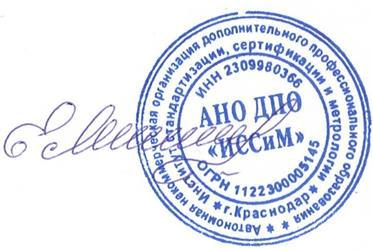 Директор АНО ДПО ИССиМ»                                                                              ___________  Е.А. Янпольская«16» января 2023г..ПРОГРАММАповышения квалификации  Обеспечение экологической  безопасности при работах в области обращения с опасными отходами2023 г.  Программа обучения по обеспечению экологической  безопасности при работах в области обращения с опасными отходами, разработана в соответствии:Федеральный закон от 29.12.2012 г. № 273-ФЗ «Об образовании в Российской Федерации» (с изменениями и дополнениями). Приказ Минобрнауки России от 01.07.2013 г. № 499 «Об утверждении Порядка организации и осуществления образовательной деятельности по дополнительным профессиональным программам» (с изменениями и дополнениями)ОБЩИЕ ПОЛОЖЕНИЯПояснительная запискаПрограмма обучения по обеспечению экологической  безопасности при работах в области обращения с опасными отходами (далее - Программа) разработана и реализуется с целью формирования у слушателей теоретической базы и практических навыков по экологической безопасности в области обращения с опасными отходами.Продолжительность обучения составляет – 112 академических часов.Курс обучения состоит из 14 тем и завершается итоговой аттестацией в форме тестирования.1. Нормативные основания для разработки Программы.   Федеральный закон от 29.12.2012 г. № 273-ФЗ «Об образовании в Российской Федерации» (с изменениями и дополнениями).Приказ Минприроды от 18 декабря 2002 года N 868 «Об организации профессиональной подготовки на право работы с опасными отходами»Приказ Минобрнауки России от 01.07.2013 г. № 499 «Об утверждении Порядка организации и осуществления образовательной деятельности по дополнительным профессиональным программам» (с изменениями и дополнениями).ХАРАКТЕРИСТИКА ПРОГРАММЫ 2. Назначение программы цели и задачи курса.Цель и задачи реализации программы: Цель: Получение слушателями знаний по экологической безопасности в области обращения с опасными отходами. Задачи: Приобрести знания об основах обращения с опасными отходами, классификации опасных отходов, нормативно-правовой базе в области опасных отходов.3.  Категория слушателей.Руководители, специалисты и служащие осуществляющие профессиональную деятельность в области обращения с опасными отходами.4. Нормативно установленные объем и сроки обучения.Продолжительность обучения, объем программы: 112 часов5. Форма обученияЗаочная, с использованием технологий дистанционного обучения6. Планируемые результаты освоения ПрограммыВ результате обучения обучающиеся должны знать:- федеральное законодательство в области охраны окружающей среды;- федеральное законодательство в области обращения с отходами;- положения смежного законодательства;- законодательство субъектов Российской Федерации в области обращения с отходами;- законодательство субъектов Российской Федерации в части обращения с твердыми коммунальными отходами;- международные документы, содержащие положения, регламентирующие требования в области обращения с отходами;- нормативные правовые акты, регламентирующие трансграничное перемещение отходов;- полномочия Российской Федерации, субъектов Российской Федерации, органов местного самоуправления в области обращения с отходами;- основные принципы охраны окружающей среды при обращении с отходами;- основные требования, предъявляемые к индивидуальным предпринимателям и юридическим лицам, осуществляющим деятельность в области обращения с отходами;- основы классификации отходов по основным классификационным признакам (происхождение, состав, агрегатное состояние, физическая форма), в том числе требования к определению состава отходов;- критерии и порядок отнесения отходов к конкретному классу опасности отходов по степени их негативного воздействия на окружающую среду;-требования к транспортированию опасных отходов;- порядок осуществления лицензионного контроля;- технологии сбора, обработки, утилизации, обезвреживания, размещения отходов;- технологии сбора, обработки, утилизации, обезвреживания, размещения твердых коммунальных отходов;- порядок исчисления размера вреда окружающей среде;-виды ответственности за нарушения законодательства Российской Федерации в области обращения с отходами;- лицензионные требования в области обращения с отходами;- перечень грубых нарушений лицензионных требований в области обращения с отходами;В результате обучения обучающиеся должны уметь:-осуществлять самостоятельное ознакомление с законодательством Российской Федерации в -области обращения с отходами, в том числе с использованием справочно-правовых систем;-осуществлять самостоятельное ознакомление с международными обязательствами Российской Федерации, складывающимися из международных договоров в области регулирования деятельности по обращению с отходами, в том числе с использованием справочно-правовых систем;-осуществлять классификацию образованных отходов по основным классификационным признакам;-осуществлять отнесение отходов к конкретным классам опасности;- организовывать предоставление отчетности в области обращения с отходами;-определять нормативы образования отходов, осуществлять подготовку отчетности об образовании, утилизации, обезвреживании, о размещении отходов;-разрабатывать программу мониторинга состояния и загрязнения окружающей среды на территориях объекта размещения отходов и в пределах его воздействия на окружающую среду;- осуществлять производственный экологический контроль;-осуществлять разработку комплекса мероприятий по снижению негативного воздействия на окружающую среду при обращении с отходами;- заполнять декларацию о плате за негативное воздействие на окружающую среду;- исчислять плату за негативное воздействие на окружающую среду и размер вреда окружающей среде;- приобретать знания в области новейших доступных технологий в сфере обращения с отходами;- осуществлять информационное обеспечение и экологическое просвещение населения.СТРУКТУРА И СОДЕРЖАНИЕ ПРОГРАММЫ7.         Учебный план по программе:Срок обучения:	112 ч.Форма обучения:	заочная, с использованием дистанционных образовательных технологий и/или электронного обучения.Режим занятий:	по расписанию, составленному при приеме на обучение.8. Календарный учебный график9.         Содержание модулей. Содержание рабочей программы:Модуль 1. Основы законодательства в области обращения с отходами в Российской ФедерацииТема 1.1 Федеральное законодательство в области обращения с отходамиТема 1.2. Законодательство субъектов Российской Федерации в области обращения с отходамиТема 1.3. Международные обязательства России в области регулирования деятельности по обращению с отходамиТема 1.4. Основные требования, предъявляемые к индивидуальным предпринимателям и юридическим лицам, осуществляющим деятельность в области обращения с отходамиМодуль 2. Обращение с опасными отходамиТема 2.1. Опасные свойства отходовТема 2.2. Опасность отходов для окружающей природной среды (экотоксичность)Тема 2.3. Отнесение опасных отходов к классам опасности для окружающей природной средыТема 2.4. Паспортизация опасных отходовТема 2.5. Предупреждение и ликвидация чрезвычайных ситуаций при обращении с опасными отходамиМодуль 3. Нормирование воздействия отходов на окружающую средуТема 3.1 Нормативы предельно допустимых вредных воздействий на окружающую природную средуТема 3.2. Нормирование образования отходовТема 3.3. Лимитирование размещения отходов      Модуль 4. Информационное обеспечение деятельности по обращению с отходами Тема 4.1. Государственный кадастр отходовТема 4.1.1. Федеральный классификационный каталог отходовТема 4.1.2. Государственный реестр объектов размещения отходовТема 4.1.3. Банк данных об отходах и технологиях их использования и обезвреживанияТема 4.2. Федеральное государственное статистическое наблюдение в области обращения с отходамиТема 4.3. Учет в области обращения с отходамиТема 4.4. Предоставление информации индивидуальными предпринимателями и юридическими лицами, осуществляющими деятельность в области обращения с отходамиТема 4.5. Информационное обеспечение населения о состоянии обращения с опасными отходами. Экологическое воспитание населения. Работа со средствами массовой информации. Профессиональная подготовка руководителей и специалистов на право работы с опасными отходами           Модуль 5. Лабораторно-аналитическое обеспечение деятельности в области обращения с отходамиТема 5.1. Мониторинг состояния окружающей природной среды на территориях объектов по размещению отходовТема 5.2. Методы и средства контроля воздействия отходов на окружающую природную средуТема 5.3. Требования к лабораториям, осуществляющим аналитические исследование отходов и биотестирование их водных вытяжекМодуль 6. Экономические механизмы регулирования деятельности по обращению с отходамиТема 6.1. Плата за размещение отходовТема 6.2. Экологический налогТема 6.3.Страхование в области обращения с отходамиТема 6.4. Экологический ущерб при обращении с отходами и исковая деятельностьТема 6.5. Экологический аудит в области обращения с отходамиМодуль 7. Лицензирование деятельности по обращению с опасными отходамиТема 7.1. Лицензионные требования и условияТема 7.2. Содержание и оформление обоснования деятельности по обращению с опасными отходамиТема 7.3. Процедура лицензирования деятельности по обращению с опасными отходамиМодуль 8. Контроль за деятельностью в области обращения с отходамиТема 8.1. Права и обязанности индивидуальных предпринимателей и юридических лиц при осуществлении государственного контроляМодуль 9. Организация управления потоками отходов на уровне субъекта Российской Федерации, муниципального образования, промышленного предприятияСодержание по наименованию модуляМодуль 10. Организация обращения с твердыми бытовыми отходамиТема 10.1. Организация системы экологически безопасного обращения с твердыми бытовыми отходами на территориях городских и других поселенийТема 10.2. Организация селективного сбора твердых бытовых отходовМодуль 11. Транспортирование опасных отходовТема 11.1 Требования к транспортированию опасных отходовТема 11.2. Трансграничное перемещение опасных и других отходовМодуль 12. Использование и обезвреживание отходовТема 12.1. Технологии переработки наиболее распространенных отходовТема 12.2. Использование и обезвреживание отходов гальванических и металлургических производствТема 12.3. Использование и обезвреживание нефтешламовТема 12.4. Использование и обезвреживание золошлаковых отходов электроэнергетикиТема 12.5. Использование и обезвреживание ртуть-содержащих отходовТема 12.6. Переработка отработанных автомобильных аккумуляторов и изношенных шинТема 12.7. Состояние проблемы использования и обезвреживания отходов, содержащих полихлорированные дифенилыТема 12.8. Наилучшие имеющиеся технологии использования и обезвреживания отходовМодуль 13. Проектирование и эксплуатация полигонов по захоронению отходовТема 13.1. Проектирование и строительство полигоновТема 13.2. Экологическая экспертиза проектов строительства полигоновТема 13.3. Эксплуатация полигонов, их закрытие и рекультивацияМодуль 14. Самостоятельная подготовка. Практикум. ФОРМЫ АТТЕСТАЦИИ10. Входное тестирование: программой не предусмотрено.11. Промежуточная аттестация: Программой не предусмотрена.12. Итоговая аттестация: завершается курс обучения проведением проверки знаний с использованием комплексного компьютерного теста.Пороговый уровень прохождения тестов установлен на уровне 80%, что в соответствии с уровнями шкалы компетенций, принятой для выпускников образовательных учреждений, реализующих компетентностный подход, соответствует продвинутому уровню освоения компетенций. 13. Слушателям, успешно прошедшим итоговую аттестацию, выдаются удостоверения о повышении квалификации.Лицам, не прошедшим итоговую аттестацию или получившим на итоговой аттестации неудовлетворительные результаты, а также лицам, освоившим часть программы и (или) отчисленным, выдается справка об обучении или о периоде обучения по образцу, установленному организацией.ОРГАНИЗАЦИОННО-ПЕДАГОГИЧЕСКИЕ УСЛОВИЯ РЕАЛИЗАЦИИ ПРОГРАММЫ14. Учебным центром разработано учебно-методическое обеспечение Программы – лекционные материалы, методические указания по практическим занятиям (для слушателей), методические указания для слушателей по самостоятельной работе, методическое обеспечение видов и методов оценки компетентности слушателей, включая базы оценочных материалов, электронные тренажеры, необходимые для обучения по данной программе. Все учебно-методические материалы, необходимые для реализации программы обучения, подготовлены в электронном виде, слушателям предоставляется доступ к ним на протяжении всего периода обучения. 15. До начала занятий слушатели информируются о целях и задачах подготовки, ожидаемых навыках и получаемых уровнях компетентности, назначении оборудования, выполняемых упражнениях и критериях оценки, на основании которых будет определяться их компетентность.16. Материально-техническое обеспечение программы, используемое в учебном процессе с применением дистанционных образовательных технологий, электронного обучения и/или очно:17. Аудитории для лекционных занятий имеют достаточное количество посадочных мест и оборудованы аудиовизуальными средствами. 18. Максимальное количество слушателей на практических занятиях определяется количеством рабочих мест и составляет 15 мест.19. Все преподаватели имеют надлежащий уровень знаний и понимания компетентности, по которой осуществляют подготовку или которая подлежит оценке.20. Лица, которые осуществляют тестирование и итоговую аттестацию обладают документально подтвержденной квалификацией в вопросах, по которым проводится оценка; получили руководство по методам и практике оценки.МЕТОДИЧЕСКОЕ ОБЕСПЕЧЕНИЕ ПРОГРАММЫ22. Учебно-методические материалы включают: лекционные материалыметодические указания по практическим занятиям (для слушателей и для инструктора),методические указания для слушателей по самостоятельной работе,методическое обеспечение видов и методов оценки компетентности слушателей, включая базы оценочных материалов. Все учебно-методические материалы, необходимые для реализации программы обучения, подготовлены в электронном виде, слушателям предоставляется доступ к ним на протяжении всего периода обучения.СПИСОК РЕКОМЕНДУЕМОЙ ЛИТЕРАТУРЫ:Адам А.М. Природные ресурсы и экологическая безопасность Западной Сибири / А.М. Адам, Р.Г. Маммин. – Россия : НИА Природа, 2001. – 1 с.Александрова В. П. Ресурсосбережение и экологическая безопасность человека: практикум с основами экологического проектирования. 9 / В. П. Александрова, И. В. Болгова, Е. А. Нифантьева. – Москва : ВАКО, 2015. – 144 с.Баранников В. Д. Экологическая безопасность сельскохозяйственной продукции / В. Д. Баранников, Н. К. Кириллов. – Москва : КолоС, 2006. – 352 с.Денисенко Г.Ф. Охрана окружающей среды в черной металлургии / Г.Ф. Денисенко. – Учебное пособие. – Москва : Металлургия, 2019. – 120 с.Садовникова Л.К. Экология и охрана окружающей среды при химическом загрязнении / Л.К. Садовникова, Д.С. Орлов, И.Н. Лозановская. – М. : Высш. шк., 2021. – 334 с.Фролов А. В Экологическая безопасность / А. В Фролов. – Минск : КИИ, 2013. – 79 с. (наименование программы)Вид учебной работыВсего часовОбщая трудоемкость112Лекции68Итоговая аттестацияв форме компьютерного тестирования4Обеспечение экологической  безопасности при работах в области обращения с опасными отходами(наименование программы)№ модуля/ темыНаименование модуля и темыВсего часовИз них:Из них:№ модуля/ темыНаименование модуля и темыВсего часовтеоретическиепрактические (самостоятельная работа)123451.Основы законодательства в области обращения с отходами в Российской Федерации.44-2.Обращение с опасными отходами. Опасные свойства отходов. Классификация отходов. Опасность отходов для окружающей природной среды (экотоксичность).1010-3.Нормирование воздействия отходов на окружающую среду.1010-4.Информационное обеспечение деятельности по обращению с отходами.88-5.Лабораторно-аналитическое обеспечение деятельности в области обращения с отходами. Экологический мониторинг.66-6.Экономические механизмы регулирования деятельности по обращению с отходами. Экологический менеджмент.44-7.Лицензирование деятельности по обращению с опасными отходами.44-8.Государственный экологический контроль и надзор: правовые основы, виды, структура природоохранных органов в РФ, требования к экологическим службам организаций. Контроль за деятельностью в области обращения с отходами.22-9.Организация управления потоками отходов на уровне субъекта РФ, муниципального образования, промышленного предприятия. 22-10.Организация обращения с твердыми бытовыми отходами (ТБО).44-11.Транспортирование опасных отходов.22-12.Использование и обезвреживание отходов.88-13.Проектирование и эксплуатация полигонов по захоронению отходов.44-14.Самостоятельная подготовка. Практикум. 40-40Итоговая аттестацияИтоговая аттестация4-4ИтогоИтого1126844Наименование модулей/тем по учебному плануВсегочасовнеделянеделянеделяНаименование модулей/тем по учебному плануВсегочасов123Основы законодательства в области обращения с отходами в Российской Федерации.44Обращение с опасными отходами. Опасные свойства отходов. Классификация отходов. Опасность отходов для окружающей природной среды (экотоксичность).1010Нормирование воздействия отходов на окружающую среду.1010Информационное обеспечение деятельности по обращению с отходами.88Лабораторно-аналитическое обеспечение деятельности в области обращения с отходами. Экологический мониторинг.66Экономические механизмы регулирования деятельности по обращению с отходами. Экологический менеджмент.422Лицензирование деятельности по обращению с опасными отходами.44Государственный экологический контроль и надзор: правовые основы, виды, структура природоохранных органов в РФ, требования к экологическим службам организаций. Контроль за деятельностью в области обращения с отходами.22Организация управления потоками отходов на уровне субъекта РФ, муниципального образования, промышленного предприятия. 22Организация обращения с твердыми бытовыми отходами (ТБО).44Транспортирование опасных отходов.22Использование и обезвреживание отходов.88Проектирование и эксплуатация полигонов по захоронению отходов.44Самостоятельная подготовка. Практикум. 401228Итоговая аттестация44ИТОГО:112404032Наименование специализированных средств для обученияВид занятийНаименование оборудования, программного обеспеченияКабинеты дистанционного и очного обученияВидеолекции / вебинары, лекции, практические занятия, консультации  Столы, стулья, компьютеры/ноутбуки с выходом в Интернет, мультимедийный проектор, экран настенный, маркерная доска, плакаты Электронная библиотека, бесплатные справочные базы действующих законодательных и иных нормативных правовых актовСамостоятельная работаКомпьютер с выходом в Интернет